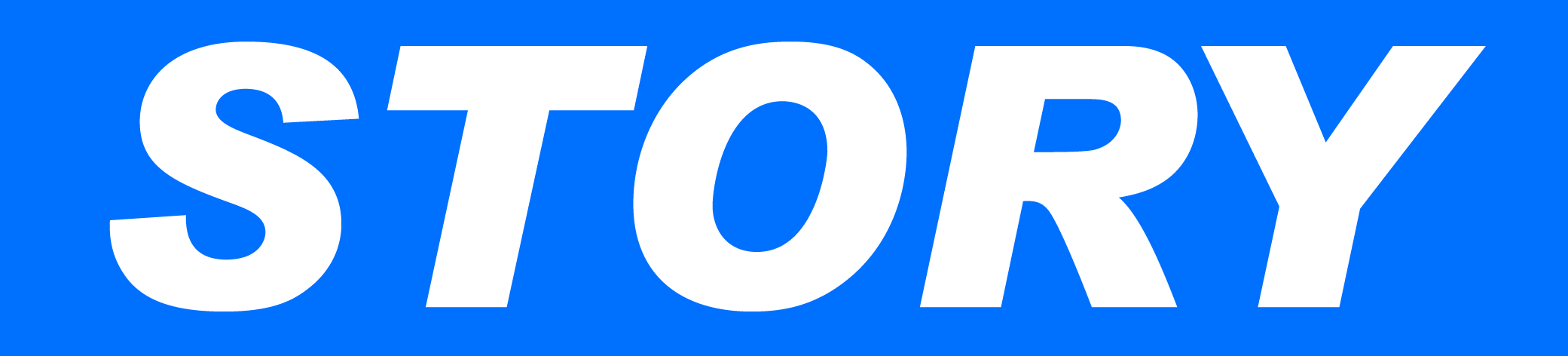 Prequalification QuestionnaireSection B - HSQEContentsB1	Health and SafetyB2	QualityB3	EnvironmentPlease complete all sections of this document and return it to: STORY CONTRACTING LIMITEDBurgh Road Industrial Estate, Carlisle, Cumbria CA2 7NAt: 07834 739543e: nick.hughes@storycontracting.comWherever possible, please submit this questionnaire by email.Failure to complete all fields within this questionnaire together with any requested documentary evidence will result in an automatic rejection. If you require any help in completing the fields, please contact Nick Hughes 07834 739543Please provide answers with a  in the YES or NO boxes and either reference supporting evidence and/or provide commentary in the spaces provided.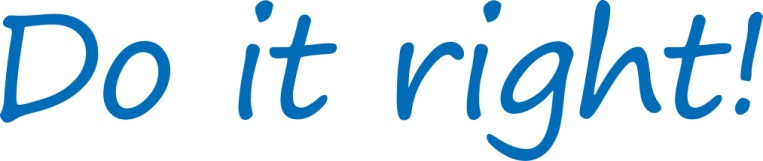 B1	Health & SafetyB2	QualityB3	EnvironmentalB1.1Does your organisation have a current Health & Safety (H&S) Policy?   Does your organisation have a current Health & Safety (H&S) Policy?   Does your organisation have a current Health & Safety (H&S) Policy?   Does your organisation have a current Health & Safety (H&S) Policy?   Does your organisation have a current Health & Safety (H&S) Policy?   Does your organisation have a current Health & Safety (H&S) Policy?      Yes   Yes   NoIf yes please provide a copy of your Policy and evidence it is periodically reviewed, signed and dated by a senior person currently within your organisation.If yes please provide a copy of your Policy and evidence it is periodically reviewed, signed and dated by a senior person currently within your organisation.If yes please provide a copy of your Policy and evidence it is periodically reviewed, signed and dated by a senior person currently within your organisation.If yes please provide a copy of your Policy and evidence it is periodically reviewed, signed and dated by a senior person currently within your organisation.If yes please provide a copy of your Policy and evidence it is periodically reviewed, signed and dated by a senior person currently within your organisation.If yes please provide a copy of your Policy and evidence it is periodically reviewed, signed and dated by a senior person currently within your organisation.If yes please provide a copy of your Policy and evidence it is periodically reviewed, signed and dated by a senior person currently within your organisation.If yes please provide a copy of your Policy and evidence it is periodically reviewed, signed and dated by a senior person currently within your organisation.If yes please provide a copy of your Policy and evidence it is periodically reviewed, signed and dated by a senior person currently within your organisation.If yes please provide a copy of your Policy and evidence it is periodically reviewed, signed and dated by a senior person currently within your organisation.B1.2Do you have ready access to competent H&S advice/assistance?Do you have ready access to competent H&S advice/assistance?Do you have ready access to competent H&S advice/assistance?Do you have ready access to competent H&S advice/assistance?Do you have ready access to competent H&S advice/assistance?Do you have ready access to competent H&S advice/assistance?   Yes   Yes   NoInformation required – Is your source of advice in house or a consultant?  Please detail the arrangements for access you have in place?Information required – Is your source of advice in house or a consultant?  Please detail the arrangements for access you have in place?Information required – Is your source of advice in house or a consultant?  Please detail the arrangements for access you have in place?Information required – Is your source of advice in house or a consultant?  Please detail the arrangements for access you have in place?Information required – Is your source of advice in house or a consultant?  Please detail the arrangements for access you have in place?Information required – Is your source of advice in house or a consultant?  Please detail the arrangements for access you have in place?Information required – Is your source of advice in house or a consultant?  Please detail the arrangements for access you have in place?Information required – Is your source of advice in house or a consultant?  Please detail the arrangements for access you have in place?Information required – Is your source of advice in house or a consultant?  Please detail the arrangements for access you have in place?Information required – Is your source of advice in house or a consultant?  Please detail the arrangements for access you have in place?B1.3How do you ensure your employees receive training and other information appropriate to the activities your organisation undertakes?How do you ensure your employees receive training and other information appropriate to the activities your organisation undertakes?How do you ensure your employees receive training and other information appropriate to the activities your organisation undertakes?How do you ensure your employees receive training and other information appropriate to the activities your organisation undertakes?How do you ensure your employees receive training and other information appropriate to the activities your organisation undertakes?How do you ensure your employees receive training and other information appropriate to the activities your organisation undertakes?   Yes   Yes   NoInformation required – Details of how you ensure employees have sufficient skills and understanding to discharge their duties.  Information required – Details of how you ensure employees have sufficient skills and understanding to discharge their duties.  Information required – Details of how you ensure employees have sufficient skills and understanding to discharge their duties.  Information required – Details of how you ensure employees have sufficient skills and understanding to discharge their duties.  Information required – Details of how you ensure employees have sufficient skills and understanding to discharge their duties.  Information required – Details of how you ensure employees have sufficient skills and understanding to discharge their duties.  Information required – Details of how you ensure employees have sufficient skills and understanding to discharge their duties.  Information required – Details of how you ensure employees have sufficient skills and understanding to discharge their duties.  Information required – Details of how you ensure employees have sufficient skills and understanding to discharge their duties.  Information required – Details of how you ensure employees have sufficient skills and understanding to discharge their duties.  B1.4How does your organisation check, review and where necessary improve your H&S systems and behaviours?How does your organisation check, review and where necessary improve your H&S systems and behaviours?How does your organisation check, review and where necessary improve your H&S systems and behaviours?How does your organisation check, review and where necessary improve your H&S systems and behaviours?How does your organisation check, review and where necessary improve your H&S systems and behaviours?How does your organisation check, review and where necessary improve your H&S systems and behaviours?   Yes   Yes   NoInformation required – Details/evidence that your organisation has an ongoing system for monitoring H&S procedures, and for periodically reviewing and updating your systems as necessaryInformation required – Details/evidence that your organisation has an ongoing system for monitoring H&S procedures, and for periodically reviewing and updating your systems as necessaryInformation required – Details/evidence that your organisation has an ongoing system for monitoring H&S procedures, and for periodically reviewing and updating your systems as necessaryInformation required – Details/evidence that your organisation has an ongoing system for monitoring H&S procedures, and for periodically reviewing and updating your systems as necessaryInformation required – Details/evidence that your organisation has an ongoing system for monitoring H&S procedures, and for periodically reviewing and updating your systems as necessaryInformation required – Details/evidence that your organisation has an ongoing system for monitoring H&S procedures, and for periodically reviewing and updating your systems as necessaryInformation required – Details/evidence that your organisation has an ongoing system for monitoring H&S procedures, and for periodically reviewing and updating your systems as necessaryInformation required – Details/evidence that your organisation has an ongoing system for monitoring H&S procedures, and for periodically reviewing and updating your systems as necessaryInformation required – Details/evidence that your organisation has an ongoing system for monitoring H&S procedures, and for periodically reviewing and updating your systems as necessaryInformation required – Details/evidence that your organisation has an ongoing system for monitoring H&S procedures, and for periodically reviewing and updating your systems as necessaryB1.5B1.5Does your Company have an Occupational Health and Safety Management System?Does your Company have an Occupational Health and Safety Management System?Does your Company have an Occupational Health and Safety Management System?Does your Company have an Occupational Health and Safety Management System?Does your Company have an Occupational Health and Safety Management System?   Yes   Yes   NoIf YES, please provide detailsIf YES, please provide detailsIf YES, please provide detailsIf YES, please provide detailsIf YES, please provide detailsIf YES, please provide detailsIf YES, please provide detailsIf YES, please provide detailsIf YES, please provide detailsIf YES, please provide detailsB1.6B1.6Has your Company attained OHSAS 18001 or ISO450001 certification?Has your Company attained OHSAS 18001 or ISO450001 certification?Has your Company attained OHSAS 18001 or ISO450001 certification?Has your Company attained OHSAS 18001 or ISO450001 certification?Has your Company attained OHSAS 18001 or ISO450001 certification?   Yes   Yes   NoIf YES, please provide a scope of accreditationIf YES, please provide a scope of accreditationIf YES, please provide a scope of accreditationIf YES, please provide a scope of accreditationIf YES, please provide a scope of accreditationIf YES, please provide a scope of accreditationIf YES, please provide a scope of accreditationIf YES, please provide a scope of accreditationIf YES, please provide a scope of accreditationIf YES, please provide a scope of accreditationB1.7B1.7Do you plan to obtain ISO450001 certification?Do you plan to obtain ISO450001 certification?Do you plan to obtain ISO450001 certification?Do you plan to obtain ISO450001 certification?Do you plan to obtain ISO450001 certification?   Yes   Yes   NoIf YES, please provide target date If YES, please provide target date If YES, please provide target date If YES, please provide target date If YES, please provide target date If YES, please provide target date If YES, please provide target date If YES, please provide target date If YES, please provide target date If YES, please provide target date B1.8B1.8Does your Company carry out Employee Medicals?Does your Company carry out Employee Medicals?Does your Company carry out Employee Medicals?Does your Company carry out Employee Medicals?Does your Company carry out Employee Medicals?   Yes   Yes   NoIf YES, please provide details of what arrangement are in placeIf YES, please provide details of what arrangement are in placeIf YES, please provide details of what arrangement are in placeIf YES, please provide details of what arrangement are in placeIf YES, please provide details of what arrangement are in placeIf YES, please provide details of what arrangement are in placeIf YES, please provide details of what arrangement are in placeIf YES, please provide details of what arrangement are in placeIf YES, please provide details of what arrangement are in placeIf YES, please provide details of what arrangement are in placeB1.9B1.9Does your Company carry out Occupational Health Monitoring?Does your Company carry out Occupational Health Monitoring?Does your Company carry out Occupational Health Monitoring?Does your Company carry out Occupational Health Monitoring?Does your Company carry out Occupational Health Monitoring?   Yes   Yes   NoIf YES, please provide details of what arrangement are in placeIf YES, please provide details of what arrangement are in placeIf YES, please provide details of what arrangement are in placeIf YES, please provide details of what arrangement are in placeIf YES, please provide details of what arrangement are in placeIf YES, please provide details of what arrangement are in placeIf YES, please provide details of what arrangement are in placeIf YES, please provide details of what arrangement are in placeIf YES, please provide details of what arrangement are in placeIf YES, please provide details of what arrangement are in placeB1.10B1.10Does your Company have a Drug and Alcohol Policy? Does your Company have a Drug and Alcohol Policy? Does your Company have a Drug and Alcohol Policy? Does your Company have a Drug and Alcohol Policy? Does your Company have a Drug and Alcohol Policy?    Yes   Yes   NoInformation required – If answered YES, provide a copy of policy & details of how policy is implemented.Information required – If answered YES, provide a copy of policy & details of how policy is implemented.Information required – If answered YES, provide a copy of policy & details of how policy is implemented.Information required – If answered YES, provide a copy of policy & details of how policy is implemented.Information required – If answered YES, provide a copy of policy & details of how policy is implemented.Information required – If answered YES, provide a copy of policy & details of how policy is implemented.Information required – If answered YES, provide a copy of policy & details of how policy is implemented.Information required – If answered YES, provide a copy of policy & details of how policy is implemented.Information required – If answered YES, provide a copy of policy & details of how policy is implemented.Information required – If answered YES, provide a copy of policy & details of how policy is implemented.B1.11Are you able to show your arrangements for ensuring that your H&S measures are effective in reducing/preventing work-related incidents, occupational ill-health and accidents?Are you able to show your arrangements for ensuring that your H&S measures are effective in reducing/preventing work-related incidents, occupational ill-health and accidents?Are you able to show your arrangements for ensuring that your H&S measures are effective in reducing/preventing work-related incidents, occupational ill-health and accidents?Are you able to show your arrangements for ensuring that your H&S measures are effective in reducing/preventing work-related incidents, occupational ill-health and accidents?Are you able to show your arrangements for ensuring that your H&S measures are effective in reducing/preventing work-related incidents, occupational ill-health and accidents?Are you able to show your arrangements for ensuring that your H&S measures are effective in reducing/preventing work-related incidents, occupational ill-health and accidents?   Yes   Yes   NoInformation required – Details of the arrangements for H&S management that are relevant to the anticipated nature and scale of activity to be undertaken, and how these arrangements are communicated to workersInformation required – Details of the arrangements for H&S management that are relevant to the anticipated nature and scale of activity to be undertaken, and how these arrangements are communicated to workersInformation required – Details of the arrangements for H&S management that are relevant to the anticipated nature and scale of activity to be undertaken, and how these arrangements are communicated to workersInformation required – Details of the arrangements for H&S management that are relevant to the anticipated nature and scale of activity to be undertaken, and how these arrangements are communicated to workersInformation required – Details of the arrangements for H&S management that are relevant to the anticipated nature and scale of activity to be undertaken, and how these arrangements are communicated to workersInformation required – Details of the arrangements for H&S management that are relevant to the anticipated nature and scale of activity to be undertaken, and how these arrangements are communicated to workersInformation required – Details of the arrangements for H&S management that are relevant to the anticipated nature and scale of activity to be undertaken, and how these arrangements are communicated to workersInformation required – Details of the arrangements for H&S management that are relevant to the anticipated nature and scale of activity to be undertaken, and how these arrangements are communicated to workersInformation required – Details of the arrangements for H&S management that are relevant to the anticipated nature and scale of activity to be undertaken, and how these arrangements are communicated to workersInformation required – Details of the arrangements for H&S management that are relevant to the anticipated nature and scale of activity to be undertaken, and how these arrangements are communicated to workersB1.12B1.12Please provide your company reportable Accident and Incident Statics for the last 5 yearsPlease provide your company reportable Accident and Incident Statics for the last 5 yearsPlease provide your company reportable Accident and Incident Statics for the last 5 yearsPlease provide your company reportable Accident and Incident Statics for the last 5 yearsPlease provide your company reportable Accident and Incident Statics for the last 5 yearsPlease provide your company reportable Accident and Incident Statics for the last 5 yearsPlease provide your company reportable Accident and Incident Statics for the last 5 yearsPlease provide your company reportable Accident and Incident Statics for the last 5 yearsYearYearYear20162017201820192019Current YTDCurrent YTDPeriodPeriodPeriodNumber of EmployeesNumber of EmployeesNumber of EmployeesTotal Hours WorkedTotal Hours WorkedTotal Hours WorkedTotal number of accidentsTotal number of accidentsTotal number of accidentsLost Time accidentsLost Time accidentsLost Time accidentsTotal RIDDOR reportable accidentsTotal RIDDOR reportable accidentsTotal RIDDOR reportable accidentsNumber of reportable accidents (over 7 days)Number of reportable accidents (over 7 days)Number of reportable accidents (over 7 days)Number of RIDDOR specified injuriesNumber of RIDDOR specified injuriesNumber of RIDDOR specified injuriesNumber of FatalitiesNumber of FatalitiesNumber of FatalitiesLost Time accidents per 100,000 hours (AAFR)Lost Time accidents per 100,000 hours (AAFR)Lost Time accidents per 100,000 hours (AAFR)Reportable accidents per 100,000 hours (AFR)Reportable accidents per 100,000 hours (AFR)Reportable accidents per 100,000 hours (AFR)If any RIDDOR reportable accidents, please provide details of occurrence & actions taken/lessons learnt.If any RIDDOR reportable accidents, please provide details of occurrence & actions taken/lessons learnt.If any RIDDOR reportable accidents, please provide details of occurrence & actions taken/lessons learnt.If any RIDDOR reportable accidents, please provide details of occurrence & actions taken/lessons learnt.If any RIDDOR reportable accidents, please provide details of occurrence & actions taken/lessons learnt.If any RIDDOR reportable accidents, please provide details of occurrence & actions taken/lessons learnt.If any RIDDOR reportable accidents, please provide details of occurrence & actions taken/lessons learnt.If any RIDDOR reportable accidents, please provide details of occurrence & actions taken/lessons learnt.If any RIDDOR reportable accidents, please provide details of occurrence & actions taken/lessons learnt.If any RIDDOR reportable accidents, please provide details of occurrence & actions taken/lessons learnt.B1.13Does your organisation have procedures in place for undertaking full task assessments to establish associated risks and controls e.g. COSHH, manual handling etc.Does your organisation have procedures in place for undertaking full task assessments to establish associated risks and controls e.g. COSHH, manual handling etc.   Yes   NoInformation required – details of procedures in place? Information required – details of procedures in place? Information required – details of procedures in place? Information required – details of procedures in place? Information required – details of procedures in place? B1.14B1.14How does your company brief your employees? E.g. H&S information    Yes   NoInformation required details of how briefings conducted.Information required details of how briefings conducted.Information required details of how briefings conducted.Information required details of how briefings conducted.Information required details of how briefings conducted.B1.15B1.15How does your company ensure all employees have free appropriate PPE     Yes   NoIf YES please provide details of PPE arrangements.If YES please provide details of PPE arrangements.If YES please provide details of PPE arrangements.If YES please provide details of PPE arrangements.If YES please provide details of PPE arrangements.B1.16B1.16Does your company have a policy for Health and Safety Training for management, supervisory staff and operatives?    Yes   NoPlease provide detailsPlease provide detailsPlease provide detailsPlease provide detailsPlease provide detailsB1.17B1.17How does your company hold training records for your employees?   Yes   NoIf YES, please provide detailsIf YES, please provide detailsIf YES, please provide detailsIf YES, please provide detailsIf YES, please provide detailsB1.18B1.18Do you have a procedure for assessing work/skills competency?   Yes   NoIf YES, please provide detailsIf YES, please provide detailsIf YES, please provide detailsIf YES, please provide detailsIf YES, please provide detailsB1.19B1.19Do you hire in personnel?     Yes   NoIf YES please provide details and what arrangement you have in place to ensure competence, fitness and monitoring of performanceIf YES please provide details and what arrangement you have in place to ensure competence, fitness and monitoring of performanceIf YES please provide details and what arrangement you have in place to ensure competence, fitness and monitoring of performanceIf YES please provide details and what arrangement you have in place to ensure competence, fitness and monitoring of performanceIf YES please provide details and what arrangement you have in place to ensure competence, fitness and monitoring of performanceB1.20B1.20If your company supplies Plant, Transport or Lifting equipment, please provide details of your procedures for ensuring it is maintained and inspected appropriately?   Yes   NoIf YES please provide detailsIf YES please provide detailsIf YES please provide detailsIf YES please provide detailsIf YES please provide detailsB1.21B1.21Would you possibly appoint any sub-contractors? Would you possibly appoint any sub-contractors? Would you possibly appoint any sub-contractors?    Yes   NoIf YES, please provide details of your arrangements for appointing and monitoring competent subcontractors If YES, please provide details of your arrangements for appointing and monitoring competent subcontractors If YES, please provide details of your arrangements for appointing and monitoring competent subcontractors If YES, please provide details of your arrangements for appointing and monitoring competent subcontractors If YES, please provide details of your arrangements for appointing and monitoring competent subcontractors If YES, please provide details of your arrangements for appointing and monitoring competent subcontractors If YES, please provide details of your arrangements for appointing and monitoring competent subcontractors You must not subcontract any aspect of works without prior written consent from story contractingYou must not subcontract any aspect of works without prior written consent from story contractingYou must not subcontract any aspect of works without prior written consent from story contractingYou must not subcontract any aspect of works without prior written consent from story contractingYou must not subcontract any aspect of works without prior written consent from story contractingYou must not subcontract any aspect of works without prior written consent from story contractingYou must not subcontract any aspect of works without prior written consent from story contractingB1.22B1.22Does your company have any trained staff in the following competencies/accreditations for work within the construction industry? Does your company have any trained staff in the following competencies/accreditations for work within the construction industry? Does your company have any trained staff in the following competencies/accreditations for work within the construction industry?    Yes   NoIf YES please confirm the quantity trained/accredited?If YES please confirm the quantity trained/accredited?If YES please confirm the quantity trained/accredited?QTYPlease add any extra competencies your company hold that are not listed Please add any extra competencies your company hold that are not listed QTYCPCSCPCSCPCSNICEICNICEICCSCSCSCSCSCSNRSWANRSWANRSWANFDCNFDCNFDCB1.23Is your organisation a member of any of the following Trade Organisation/Governing bodies, please provide details of any others not listed.  Please provide copies of current certificates.Is your organisation a member of any of the following Trade Organisation/Governing bodies, please provide details of any others not listed.  Please provide copies of current certificates.Is your organisation a member of any of the following Trade Organisation/Governing bodies, please provide details of any others not listed.  Please provide copies of current certificates.Is your organisation a member of any of the following Trade Organisation/Governing bodies, please provide details of any others not listed.  Please provide copies of current certificates.Is your organisation a member of any of the following Trade Organisation/Governing bodies, please provide details of any others not listed.  Please provide copies of current certificates.Is your organisation a member of any of the following Trade Organisation/Governing bodies, please provide details of any others not listed.  Please provide copies of current certificates.CHASCHASCHASConstruction Line Construction Line Construction Line UVDBUVDBUVDBSafe Contractor Safe Contractor Safe Contractor B1.24B1.24We have enclosed a copy of FORM 366 ‘Health and Safety Rules for Contractors and Suppliers’.  Please can you acknowledge receipt, and that it has been read and accepted by your organisation.We have enclosed a copy of FORM 366 ‘Health and Safety Rules for Contractors and Suppliers’.  Please can you acknowledge receipt, and that it has been read and accepted by your organisation.We have enclosed a copy of FORM 366 ‘Health and Safety Rules for Contractors and Suppliers’.  Please can you acknowledge receipt, and that it has been read and accepted by your organisation.   Yes   NoB1.25We have enclosed a copy our Terms and Conditions.  Please can you acknowledge receipt, and that it has been read and accepted by your organisation.   Yes   NoB2.1Does your organisation hold BS EN 9001 certification (or equivalent)?   Yes   NoInformation required – If answered YES, a copy of certification.  If you do not have certification, please provide an overview of your processes. Information required – If answered YES, a copy of certification.  If you do not have certification, please provide an overview of your processes. Information required – If answered YES, a copy of certification.  If you do not have certification, please provide an overview of your processes. Information required – If answered YES, a copy of certification.  If you do not have certification, please provide an overview of your processes. B2.2Do you have a Quality Policy?    Yes   NoEvidence that your organisation has and implements a quality management policy authorised by senior management. Evidence that your organisation has and implements a quality management policy authorised by senior management. Evidence that your organisation has and implements a quality management policy authorised by senior management. Evidence that your organisation has and implements a quality management policy authorised by senior management. B2.3Do you have arrangements for ensuring that your own suppliers apply quality management measures.    Yes   NoInformation required – Evidence that your organisation has arrangements for monitoring supplier’s quality management arrangements and ensuring that quality performance appropriate for the work to be undertaken is delivered throughout the whole of your organisations supply chainInformation required – Evidence that your organisation has arrangements for monitoring supplier’s quality management arrangements and ensuring that quality performance appropriate for the work to be undertaken is delivered throughout the whole of your organisations supply chainInformation required – Evidence that your organisation has arrangements for monitoring supplier’s quality management arrangements and ensuring that quality performance appropriate for the work to be undertaken is delivered throughout the whole of your organisations supply chainInformation required – Evidence that your organisation has arrangements for monitoring supplier’s quality management arrangements and ensuring that quality performance appropriate for the work to be undertaken is delivered throughout the whole of your organisations supply chainB3.1Does your organisation hold a certificate of compliance with BS EN 14001 (or equivalent)?Does your organisation hold a certificate of compliance with BS EN 14001 (or equivalent)?Does your organisation hold a certificate of compliance with BS EN 14001 (or equivalent)?   Yes   Yes   NoInformation required – If answered YES, a copy of certificationInformation required – If answered YES, a copy of certificationInformation required – If answered YES, a copy of certificationInformation required – If answered YES, a copy of certificationInformation required – If answered YES, a copy of certificationInformation required – If answered YES, a copy of certificationInformation required – If answered YES, a copy of certificationB3.2Do you have an environmental policy and organisation for the management of related environmental issues?Do you have an environmental policy and organisation for the management of related environmental issues?Do you have an environmental policy and organisation for the management of related environmental issues?   Yes   Yes   NoInformation required – Evidence that your organisation has an environmental management policy authorised by the chief executive or equivalent that is regularly reviewed.  The policy should be relevant to the nature and scale of the activities you may provide and set out the responsibilities for environmental management throughout the organisationInformation required – Evidence that your organisation has an environmental management policy authorised by the chief executive or equivalent that is regularly reviewed.  The policy should be relevant to the nature and scale of the activities you may provide and set out the responsibilities for environmental management throughout the organisationInformation required – Evidence that your organisation has an environmental management policy authorised by the chief executive or equivalent that is regularly reviewed.  The policy should be relevant to the nature and scale of the activities you may provide and set out the responsibilities for environmental management throughout the organisationInformation required – Evidence that your organisation has an environmental management policy authorised by the chief executive or equivalent that is regularly reviewed.  The policy should be relevant to the nature and scale of the activities you may provide and set out the responsibilities for environmental management throughout the organisationInformation required – Evidence that your organisation has an environmental management policy authorised by the chief executive or equivalent that is regularly reviewed.  The policy should be relevant to the nature and scale of the activities you may provide and set out the responsibilities for environmental management throughout the organisationInformation required – Evidence that your organisation has an environmental management policy authorised by the chief executive or equivalent that is regularly reviewed.  The policy should be relevant to the nature and scale of the activities you may provide and set out the responsibilities for environmental management throughout the organisationInformation required – Evidence that your organisation has an environmental management policy authorised by the chief executive or equivalent that is regularly reviewed.  The policy should be relevant to the nature and scale of the activities you may provide and set out the responsibilities for environmental management throughout the organisationB3.3Do you have documented arrangements for ensuring that your environmental management procedures are effective in reducing/preventing significant impacts on the environment?Do you have documented arrangements for ensuring that your environmental management procedures are effective in reducing/preventing significant impacts on the environment?Do you have documented arrangements for ensuring that your environmental management procedures are effective in reducing/preventing significant impacts on the environment?   Yes   Yes   NoInformation required – Evidence that your organisation’s environmental policy implementation plan provides information as to how the company aims to discharge relevant legal responsibilities, and provides clear indication of how these arrangements are communicated to employees/other workforce, in relation to environmental matters including:Sustainable materials procurementWaste managementEnergy managementThis should include the arrangements for responding to, monitoring and recording environmental incidents, emergencies and complaintsInformation required – Evidence that your organisation’s environmental policy implementation plan provides information as to how the company aims to discharge relevant legal responsibilities, and provides clear indication of how these arrangements are communicated to employees/other workforce, in relation to environmental matters including:Sustainable materials procurementWaste managementEnergy managementThis should include the arrangements for responding to, monitoring and recording environmental incidents, emergencies and complaintsInformation required – Evidence that your organisation’s environmental policy implementation plan provides information as to how the company aims to discharge relevant legal responsibilities, and provides clear indication of how these arrangements are communicated to employees/other workforce, in relation to environmental matters including:Sustainable materials procurementWaste managementEnergy managementThis should include the arrangements for responding to, monitoring and recording environmental incidents, emergencies and complaintsInformation required – Evidence that your organisation’s environmental policy implementation plan provides information as to how the company aims to discharge relevant legal responsibilities, and provides clear indication of how these arrangements are communicated to employees/other workforce, in relation to environmental matters including:Sustainable materials procurementWaste managementEnergy managementThis should include the arrangements for responding to, monitoring and recording environmental incidents, emergencies and complaintsInformation required – Evidence that your organisation’s environmental policy implementation plan provides information as to how the company aims to discharge relevant legal responsibilities, and provides clear indication of how these arrangements are communicated to employees/other workforce, in relation to environmental matters including:Sustainable materials procurementWaste managementEnergy managementThis should include the arrangements for responding to, monitoring and recording environmental incidents, emergencies and complaintsInformation required – Evidence that your organisation’s environmental policy implementation plan provides information as to how the company aims to discharge relevant legal responsibilities, and provides clear indication of how these arrangements are communicated to employees/other workforce, in relation to environmental matters including:Sustainable materials procurementWaste managementEnergy managementThis should include the arrangements for responding to, monitoring and recording environmental incidents, emergencies and complaintsInformation required – Evidence that your organisation’s environmental policy implementation plan provides information as to how the company aims to discharge relevant legal responsibilities, and provides clear indication of how these arrangements are communicated to employees/other workforce, in relation to environmental matters including:Sustainable materials procurementWaste managementEnergy managementThis should include the arrangements for responding to, monitoring and recording environmental incidents, emergencies and complaintsB3.4Do you have arrangements for providing employees with training and information on environmental issues?Do you have arrangements for providing employees with training and information on environmental issues?Do you have arrangements for providing employees with training and information on environmental issues?   Yes   Yes   NoInformation required – Evidence that your organisation has in place, and implements, training arrangements to ensure that its workforce has sufficient skills and understanding to carry out their various duties.Information required – Evidence that your organisation has in place, and implements, training arrangements to ensure that its workforce has sufficient skills and understanding to carry out their various duties.Information required – Evidence that your organisation has in place, and implements, training arrangements to ensure that its workforce has sufficient skills and understanding to carry out their various duties.Information required – Evidence that your organisation has in place, and implements, training arrangements to ensure that its workforce has sufficient skills and understanding to carry out their various duties.Information required – Evidence that your organisation has in place, and implements, training arrangements to ensure that its workforce has sufficient skills and understanding to carry out their various duties.Information required – Evidence that your organisation has in place, and implements, training arrangements to ensure that its workforce has sufficient skills and understanding to carry out their various duties.Information required – Evidence that your organisation has in place, and implements, training arrangements to ensure that its workforce has sufficient skills and understanding to carry out their various duties.B3.5Do you check, review and where necessary, improve your environmental management performance?Do you check, review and where necessary, improve your environmental management performance?Do you check, review and where necessary, improve your environmental management performance?   Yes   Yes   NoInformation required – Evidence that your organisation has a system for monitoring environmental management procedures on an ongoing basis for updating them at periodic intervalInformation required – Evidence that your organisation has a system for monitoring environmental management procedures on an ongoing basis for updating them at periodic intervalInformation required – Evidence that your organisation has a system for monitoring environmental management procedures on an ongoing basis for updating them at periodic intervalInformation required – Evidence that your organisation has a system for monitoring environmental management procedures on an ongoing basis for updating them at periodic intervalInformation required – Evidence that your organisation has a system for monitoring environmental management procedures on an ongoing basis for updating them at periodic intervalInformation required – Evidence that your organisation has a system for monitoring environmental management procedures on an ongoing basis for updating them at periodic intervalInformation required – Evidence that your organisation has a system for monitoring environmental management procedures on an ongoing basis for updating them at periodic intervalB3.6Do you have arrangements for ensuring that any suppliers/subcontractors apply environmental protection measures.   Do you have arrangements for ensuring that any suppliers/subcontractors apply environmental protection measures.   Do you have arrangements for ensuring that any suppliers/subcontractors apply environmental protection measures.      Yes   Yes   NoInformation required – Evidence that your organisation has procedures for monitoring supplier’s environmental management arrangements and ensuring that environmental performance appropriate for the activity to be undertaken is delivered throughout the whole of your organisations supply chainInformation required – Evidence that your organisation has procedures for monitoring supplier’s environmental management arrangements and ensuring that environmental performance appropriate for the activity to be undertaken is delivered throughout the whole of your organisations supply chainInformation required – Evidence that your organisation has procedures for monitoring supplier’s environmental management arrangements and ensuring that environmental performance appropriate for the activity to be undertaken is delivered throughout the whole of your organisations supply chainYou must not subcontract any aspect of works without prior written consent from story contractingYou must not subcontract any aspect of works without prior written consent from story contractingYou must not subcontract any aspect of works without prior written consent from story contractingYou must not subcontract any aspect of works without prior written consent from story contractingYou must not subcontract any aspect of works without prior written consent from story contractingYou must not subcontract any aspect of works without prior written consent from story contractingYou must not subcontract any aspect of works without prior written consent from story contractingB3.7B3.7Do you have a Waste Carrier License?   Yes   Yes   No   NoInformation required – If answered YES, a copy Information required – If answered YES, a copy Information required – If answered YES, a copy Information required – If answered YES, a copy Information required – If answered YES, a copy Information required – If answered YES, a copy Information required – If answered YES, a copy 